     KARTA PRZEDMIOTU 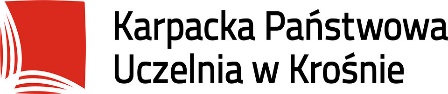 Informacje ogólneElementy wchodzące w skład programu studiówDodatkowe elementy (* - opcjonalnie)Nazwa przedmiotu i kod (wg planu studiów):Praktyka zawodowa III, D6-3Nazwa przedmiotu (j. ang.):Professional practice IIIKierunek studiów:Mechanika i Budowa MaszynPoziom studiów:Studia I stopniaProfil:Praktyczny (P)Forma studiów:studia stacjonarne / studia niestacjonarnePunkty ECTS:22Język wykładowy:PolskiRok akademicki:2020/2021Semestr:6 i 7Koordynator przedmiotu:mgr inż. Piotr BośTreści programowe zapewniające uzyskanie efektów uczenia się dla przedmiotu 
Treści programowe zapewniające uzyskanie efektów uczenia się dla przedmiotu 
Treści programowe zapewniające uzyskanie efektów uczenia się dla przedmiotu 
Treści programowe zapewniające uzyskanie efektów uczenia się dla przedmiotu 
Treści programowe zapewniające uzyskanie efektów uczenia się dla przedmiotu 
Treści programowe zapewniające uzyskanie efektów uczenia się dla przedmiotu 
Treści programowe zapewniające uzyskanie efektów uczenia się dla przedmiotu 
Treści programowe zapewniające uzyskanie efektów uczenia się dla przedmiotu 
Student zapoznaje się z następującymi płaszczyznami:Zapoznanie się z zasadami bhp;Zapoznanie z rozwojem technologii budowy maszyn;Normalizacja i unifikacja w budowie maszyn;Mechanizacja i automatyzacja w przemyśle;Dokumentacja technologiczna;Dobór rodzajów obróbki do zadanej konstrukcji z uwagi na różne czynniki;Wybór rozwiązania konstrukcyjnego do zadanego tematu.Student zapoznaje się z następującymi płaszczyznami:Zapoznanie się z zasadami bhp;Zapoznanie z rozwojem technologii budowy maszyn;Normalizacja i unifikacja w budowie maszyn;Mechanizacja i automatyzacja w przemyśle;Dokumentacja technologiczna;Dobór rodzajów obróbki do zadanej konstrukcji z uwagi na różne czynniki;Wybór rozwiązania konstrukcyjnego do zadanego tematu.Student zapoznaje się z następującymi płaszczyznami:Zapoznanie się z zasadami bhp;Zapoznanie z rozwojem technologii budowy maszyn;Normalizacja i unifikacja w budowie maszyn;Mechanizacja i automatyzacja w przemyśle;Dokumentacja technologiczna;Dobór rodzajów obróbki do zadanej konstrukcji z uwagi na różne czynniki;Wybór rozwiązania konstrukcyjnego do zadanego tematu.Student zapoznaje się z następującymi płaszczyznami:Zapoznanie się z zasadami bhp;Zapoznanie z rozwojem technologii budowy maszyn;Normalizacja i unifikacja w budowie maszyn;Mechanizacja i automatyzacja w przemyśle;Dokumentacja technologiczna;Dobór rodzajów obróbki do zadanej konstrukcji z uwagi na różne czynniki;Wybór rozwiązania konstrukcyjnego do zadanego tematu.Student zapoznaje się z następującymi płaszczyznami:Zapoznanie się z zasadami bhp;Zapoznanie z rozwojem technologii budowy maszyn;Normalizacja i unifikacja w budowie maszyn;Mechanizacja i automatyzacja w przemyśle;Dokumentacja technologiczna;Dobór rodzajów obróbki do zadanej konstrukcji z uwagi na różne czynniki;Wybór rozwiązania konstrukcyjnego do zadanego tematu.Student zapoznaje się z następującymi płaszczyznami:Zapoznanie się z zasadami bhp;Zapoznanie z rozwojem technologii budowy maszyn;Normalizacja i unifikacja w budowie maszyn;Mechanizacja i automatyzacja w przemyśle;Dokumentacja technologiczna;Dobór rodzajów obróbki do zadanej konstrukcji z uwagi na różne czynniki;Wybór rozwiązania konstrukcyjnego do zadanego tematu.Student zapoznaje się z następującymi płaszczyznami:Zapoznanie się z zasadami bhp;Zapoznanie z rozwojem technologii budowy maszyn;Normalizacja i unifikacja w budowie maszyn;Mechanizacja i automatyzacja w przemyśle;Dokumentacja technologiczna;Dobór rodzajów obróbki do zadanej konstrukcji z uwagi na różne czynniki;Wybór rozwiązania konstrukcyjnego do zadanego tematu.Student zapoznaje się z następującymi płaszczyznami:Zapoznanie się z zasadami bhp;Zapoznanie z rozwojem technologii budowy maszyn;Normalizacja i unifikacja w budowie maszyn;Mechanizacja i automatyzacja w przemyśle;Dokumentacja technologiczna;Dobór rodzajów obróbki do zadanej konstrukcji z uwagi na różne czynniki;Wybór rozwiązania konstrukcyjnego do zadanego tematu.Liczba godzin zajęć w ramach poszczególnych form zajęć według planu studiów:Liczba godzin zajęć w ramach poszczególnych form zajęć według planu studiów:Studia stacjonarne - 16 tygodniStudia niestacjonarne -16 tygodniStudia stacjonarne - 16 tygodniStudia niestacjonarne -16 tygodniStudia stacjonarne - 16 tygodniStudia niestacjonarne -16 tygodniStudia stacjonarne - 16 tygodniStudia niestacjonarne -16 tygodniStudia stacjonarne - 16 tygodniStudia niestacjonarne -16 tygodniStudia stacjonarne - 16 tygodniStudia niestacjonarne -16 tygodniOpis efektów uczenia się dla przedmiotuOpis efektów uczenia się dla przedmiotuOpis efektów uczenia się dla przedmiotuOpis efektów uczenia się dla przedmiotuOpis efektów uczenia się dla przedmiotuOpis efektów uczenia się dla przedmiotuOpis efektów uczenia się dla przedmiotuOpis efektów uczenia się dla przedmiotuKod efektu przedmiotuStudent, który zaliczył przedmiot 
zna i rozumie/potrafi/jest gotów do:Student, który zaliczył przedmiot 
zna i rozumie/potrafi/jest gotów do:Powiązanie z KEUForma zajęć dydaktycznychForma zajęć dydaktycznychSposób weryfikacji i oceny efektów uczenia się Sposób weryfikacji i oceny efektów uczenia się WiedzaWiedzaD6-3_ W01Ma szczegółową wiedzę związaną z wybranymi zagadnieniami z zakresu mechaniki i budowy maszyn w zakresie wybranej specjalności Ma szczegółową wiedzę związaną z wybranymi zagadnieniami z zakresu mechaniki i budowy maszyn w zakresie wybranej specjalności K_W04praca wykonywana podczas praktykipraca wykonywana podczas praktykiObserwacja,projektObserwacja,projektD6-3_ W02Ma szczegółową wiedzę o cyklu życia urządzeń, obiektów i systemów technicznych stosowanych w wybranej specjalnościMa szczegółową wiedzę o cyklu życia urządzeń, obiektów i systemów technicznych stosowanych w wybranej specjalnościK_W05praca wykonywana podczas praktykipraca wykonywana podczas praktykiobserwacjaobserwacjaD6-3_W03Zna metody, techniki, narzędzia i materiały stosowane przy rozwiązywaniu prostych zadań inżynierskich z zakresu specjalności w ramach kierunku Mechanika i budowa maszynZna metody, techniki, narzędzia i materiały stosowane przy rozwiązywaniu prostych zadań inżynierskich z zakresu specjalności w ramach kierunku Mechanika i budowa maszynK_W06praca wykonywana podczas praktykipraca wykonywana podczas praktykiObserwacja,projektObserwacja,projektD6-3_ W04Zna zasady w zakresie standardów i norm technicznych związanych z projektowaniem, budową i eksploatacją maszyn i urządzeń.Zna zasady w zakresie standardów i norm technicznych związanych z projektowaniem, budową i eksploatacją maszyn i urządzeń.K_W07praca wykonywana podczas praktykipraca wykonywana podczas praktykiObserwacja,projektObserwacja,projektD6-3_ W05Ma wiedzę niezbędną do rozumienia społecznych, ekonomicznych i prawnych uwarunkowań działalności inżynierskiej związanej m.in. z ochroną własności przemysłowej i prawami autorskimi.Ma wiedzę niezbędną do rozumienia społecznych, ekonomicznych i prawnych uwarunkowań działalności inżynierskiej związanej m.in. z ochroną własności przemysłowej i prawami autorskimi.K_W08K_W09praca wykonywana podczas praktykipraca wykonywana podczas praktykiObserwacjaObserwacjaD6-3_ W06Ma podstawową wiedzę dotyczącą zarządzania, w tym zarządzania jakością i prowadzenia działalności gospodarczejMa podstawową wiedzę dotyczącą zarządzania, w tym zarządzania jakością i prowadzenia działalności gospodarczejK_W09praca wykonywana podczas praktykipraca wykonywana podczas praktykiObserwacjaObserwacjaUmiejętnościUmiejętnościD6-3_U01Potrafi pozyskiwać informacje z dostępnych źródeł, również w innym języku obcym niż ojczysty; Potrafi łączyć uzyskane informacje, dokonywać ich interpretacji, a także wyciągać wnioski oraz formułować i uzasadniać opiniePotrafi pozyskiwać informacje z dostępnych źródeł, również w innym języku obcym niż ojczysty; Potrafi łączyć uzyskane informacje, dokonywać ich interpretacji, a także wyciągać wnioski oraz formułować i uzasadniać opinieK_U01praca wykonywana podczas praktykipraca wykonywana podczas praktykiobserwacjaobserwacjaD6-3_U02Potrafi porozumiewać się przy użyciu różnych technik w środowisku zawodowym oraz w innych środowiskachPotrafi porozumiewać się przy użyciu różnych technik w środowisku zawodowym oraz w innych środowiskachK_U02praca wykonywana podczas praktykipraca wykonywana podczas praktykiobserwacjaobserwacjaD6-3_U03Potrafi przygotować w języku polskim i języku obcym dobrze udokumentowane opracowanie problemów z zakresu wyznaczonego mu podczas praktyki w zakresie Mechaniki i budowy maszynPotrafi przygotować w języku polskim i języku obcym dobrze udokumentowane opracowanie problemów z zakresu wyznaczonego mu podczas praktyki w zakresie Mechaniki i budowy maszynK_U03praca wykonywana podczas praktykipraca wykonywana podczas praktykiobserwacjaobserwacjaD6-3_U04Potrafi przygotować i przedstawić w języku polskim i języku obcym prezentację ustną, dotyczącą audytów w przedsiębiorstwiePotrafi przygotować i przedstawić w języku polskim i języku obcym prezentację ustną, dotyczącą audytów w przedsiębiorstwieK_U04praca wykonywana podczas praktykipraca wykonywana podczas praktykiobserwacjaobserwacjaD6-3_U05Potrafi – zgodnie z wymaganą specyfikacją – zaprojektować oraz zrealizować urządzenie, obiekt, system lub proces, używając właściwych metod, technik i narzędzi posługując się doświadczeniem zdobytym podczas praktykiPotrafi – zgodnie z wymaganą specyfikacją – zaprojektować oraz zrealizować urządzenie, obiekt, system lub proces, używając właściwych metod, technik i narzędzi posługując się doświadczeniem zdobytym podczas praktykiK_U16K_U18praca wykonywana podczas praktykipraca wykonywana podczas praktykiobserwacjaobserwacjaKompetencje społeczneKompetencje społeczneD6-3_K01Prawidłowo identyfikuje i rozstrzyga dylematy związane z wykonywaniem zawodu mając świadomość roli społecznej inżynieraPrawidłowo identyfikuje i rozstrzyga dylematy związane z wykonywaniem zawodu mając świadomość roli społecznej inżynieraK_K02K_K04praca wykonywana podczas praktykipraca wykonywana podczas praktykiobserwacjaobserwacjaD6-3_K02Potrafi myśleć i działać w sposób przedsiębiorczy rozszerzając zakres usług swojego przedsiębiorstwaPotrafi myśleć i działać w sposób przedsiębiorczy rozszerzając zakres usług swojego przedsiębiorstwaK_K03praca wykonywana podczas praktykipraca wykonywana podczas praktykiObserwacja,projektObserwacja,projektD6-3_K03Potrafi w przejrzysty sposób przekazywać opinii społecznej informacje dotyczące roli społecznej działalności inżynierskiejPotrafi w przejrzysty sposób przekazywać opinii społecznej informacje dotyczące roli społecznej działalności inżynierskiejK_K04praca wykonywana podczas praktykipraca wykonywana podczas praktykiobserwacjaobserwacjaNakład pracy studenta (bilans punktów ECTS)Nakład pracy studenta (bilans punktów ECTS)Nakład pracy studenta (bilans punktów ECTS)Nakład pracy studenta (bilans punktów ECTS)Nakład pracy studenta (bilans punktów ECTS)Nakład pracy studenta (bilans punktów ECTS)Nakład pracy studenta (bilans punktów ECTS)Nakład pracy studenta (bilans punktów ECTS)Całkowita liczba punktów ECTS: (A + B)   Całkowita liczba punktów ECTS: (A + B)   141414StacjonarneStacjonarneNiestacjonarneA. Liczba godzin kontaktowych z podziałem na formy zajęć oraz liczba punktów ECTS uzyskanych w ramach tych zajęć:A. Liczba godzin kontaktowych z podziałem na formy zajęć oraz liczba punktów ECTS uzyskanych w ramach tych zajęć:praca wykonywana podczas praktykiw sumie:ECTSpraca wykonywana podczas praktykiw sumie:ECTSpraca wykonywana podczas praktykiw sumie:ECTS350350143503501435035014B. Formy aktywności studenta w ramach samokształcenia wraz z planowaną liczbą godzin na każdą formę i liczbą punktów ECTS:B. Formy aktywności studenta w ramach samokształcenia wraz z planowaną liczbą godzin na każdą formę i liczbą punktów ECTS:w sumie:ECTSw sumie:ECTSw sumie:ECTSC. Liczba godzin zajęć kształtujących umiejętności praktyczne w ramach przedmiotu oraz związana z tym liczba punktów ECTS:C. Liczba godzin zajęć kształtujących umiejętności praktyczne w ramach przedmiotu oraz związana z tym liczba punktów ECTS:Realizacja praktyk w instytucjach, Przygotowanie ogólnew sumie:ECTSRealizacja praktyk w instytucjach, Przygotowanie ogólnew sumie:ECTSRealizacja praktyk w instytucjach, Przygotowanie ogólnew sumie:ECTS175175717517571751757Szczegółowe treści kształcenia w ramach poszczególnych form zajęć:Doskonalenie praktyczne zdobytych wiadomości teoretycznych i umiejętności w toku studiów, pod kątem opracowania i wykonania samodzielnej pracy inżynierskiej (dyplomowej). Praktyka ta winna się odbywać w podmiotach gospodarczych, instytucjach samorządowych, urzędach administracji państwowej różnego szczebla i charakteru. Wybór miejsca praktyki winien być dostosowany do przydzielonego tematu pracy inżynierskiej (dyplomowej). W jej układzie „Ramowy program zajęć studenta” powinien być skonsultowany z opiekunem pracy inżynierskiej i powinien uwzględniać te tematy, których dotyczy realizowana praca. Praktyka zawodowa III powinna być rozumiana przez studenta, jako praktyka pomocnicza, której celem jest badanie autentyczności, stanowiska prawnego i warunków tworzenia (powstawania) określonych tematem pracy inżynierskiej (dyplomowej) zagadnień. Student powinien w jej trakcie utrwalić nabyte studiami uprawnienia zawodowe.Dopuszcza się modyfikację zakresu ramowego praktyki, w zależności od specyfiki i możliwości zakładu pracy, w którym student będzie odbywał praktykę. Oczekiwanym zjawiskiem, powinno być by oprócz zagadnień powszechnie uznawanych (pkt A) za teoretyczne, w czasie trwania praktyki udało się zwrócić większą uwagę na cechy organizatorsko- kierownicze (pkt. B). A)Zapoznanie się z zasadami BHP (praca z urządzeniami w biurze konstrukcyjnym i technologicznym oraz na stanowisku pracownika fizycznego, ergonomia stanowiska pracy );Zapoznanie z rozwojem technologii budowy maszyn;Normalizacja i unifikacja w budowie maszyn;Mechanizacja i automatyzacja w przemyśle;Dokumentacja technologiczna;Dobór rodzaju obróbki do zadanej konstrukcji z uwagi na różne czynniki ( np. koszty , czas , itd. );Wybór rozwiązania konstrukcyjnego do zadanego tematu.B)Planowanie zajęć osobistych;Planowanie zajęć dla małej grupy;Analiza i podejmowanie decyzji  w planowych przedsięwzięciach;Nowatorstwo, wynalazczość, inwencja twórcza, inicjatywa;Reprezentowanie siebie, swojej szkoły, zakładu praktyki itd..Metody i techniki kształcenia: przygotowanie ogólnepraca wykonywana podczas praktykipraca w bibliotece, czytelni, praca w sieciwykonanie projektu* Warunki i sposób zaliczenia poszczególnych form zajęć, w tym zasady zaliczeń poprawkowych, a także warunki dopuszczenia do egzaminu: Obecność na praktykachAktywność podczas wykonywania poszczególnych pracWstępny projekt pracy dyplomowej* Zasady udziału w poszczególnych zajęciach, ze wskazaniem, czy obecność studenta na zajęciach jest obowiązkowa:Obecność na praktykach jest obowiązkowaSposób obliczania oceny końcowej:Ocenę formułuje opiekun studenta ze strony zakładu pracy, w którym student odbywa praktykę. Ocena końcowa jest wystawiana przez opiekuna ze strony uczelni po spełnieniu oczekiwanych efektów kształcenia.* Sposób i tryb wyrównywania zaległości powstałych wskutek nieobecności studenta na zajęciach:Odrabianie nieobecnych dni w terminie ustalonym przez zakład pracy. Ustalenia indywidualne.Wymagania wstępne i dodatkowe, szczególnie w odniesieniu do sekwencyjności przedmiotów: Wiadomości objęte przedmiotami matematyka, zapis konstrukcji, metrologia, techniki wytwarzania oraz praktyką zawodową I i II.Zalecana literatura: